О создании комиссии по маневренному жилищному  фонду Уинского муниципального округа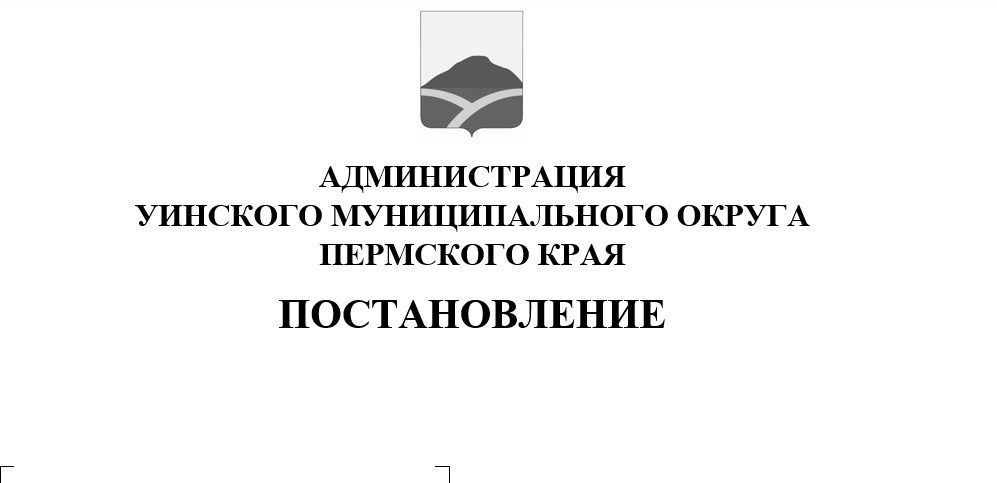 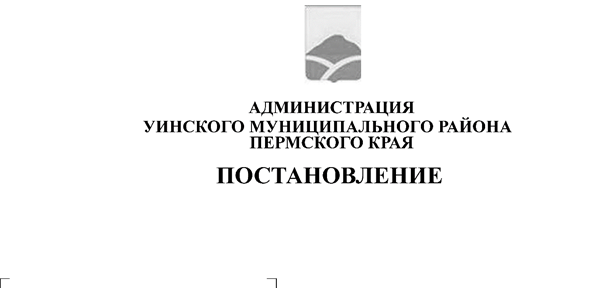 					                         08.12.2021    259-01-03-521Руководствуясь Жилищным кодексом Российской Федерации, Федеральным законом от 06.10.2003 № 131-ФЗ «Об общих принципах организации местного самоуправления в Российской Федерации», Положением о маневренном жилищном фонде  Уинского муниципального округа, ПОСТАНОВЛЯЕТ:1. Создать комиссию по маневренному жилищному фонду Уинского муниципального округа в следующем составе: 	Матынова Юлия Азатовна – заместитель главы администрации Уинского муниципального округа, председатель комиссии;  	Накарякова Нина Геннадьевна - главный специалист  Управления имущественных и земельных отношений администрации Уинского муниципального округа, секретарь комиссии;Члены комиссии:Зацепурин Юрий Владимирович  – начальник Управления имущественных и земельных отношений администрации Уинского муниципального округа;Пыхтеева Алена Павловна – начальник юридического отдела администрации Уинского муниципального округа;Латыпова Лариса Саитовна – заместитель начальника  Управления учреждениями культуры, спорта и молодежной политики администрации Уинского муниципального округа;         Квитков Дмитрий Николаевич - начальник  МКУ «УКС и ЖКХ» (по согласованию);         Рассохин Олег Вячеславович – начальник отдела архитектуры и градостроительства администрации Уинского муниципального округ.2. Постановление вступает в силу со дня обнародования и подлежит размещению на официальном сайте Уинского муниципального округа в сети «Интернет».          3. Контроль над исполнением настоящего постановления возложить  заместителя главы администрации Уинского муниципального округа Ю.А. Матынову.Глава муниципального  округа-глава администрации Уинскогомуниципального округа			       				  А.Н.Зелёнкин